OMÜ MÜHENDİSLİK FAKÜLTESİKİMYA MÜHENDİSLİĞİ BÖLÜMÜBİTİRME PROJESİ UYGULAMA ve DEĞERLENDİRME İLKELERİBİRİNCİ BÖLÜMAmaç, Kapsam ve DayanakAmaçMADDE 1 - (1) Bu ilkeler; “Ondokuz Mayıs Üniversitesi Eğitim-Öğretim ve Sınav Yönetmeliği” çerçevesinde Kimya Mühendisliği Bölümü Lisans öğretim planında yer alan KMB 408 Bitirme Projesi (0-4-0-2/8) dersinin yürütülmesine dair genel kuralların düzenlenmesini amaçlar.KapsamMADDE 2 - (1) Bu ilkeler; Kimya Mühendisliği Bölümü Lisans Öğretim planındaki bitirme projesinin yürütülmesi, uygulama ve değerlendirme esaslarını kapsar.DayanakMADDE 3 - (1) Bu ilkeler; “Ondokuz Mayıs Üniversitesi Eğitim-Öğretim ve Sınav Yönetmeliği” 'nin 16. ve 18. maddelerine dayalı olarak hazırlanmıştır.İKİNCİ BÖLÜMGenel Uygulama EsaslarıTanımMADDE 4 - (1) Bitirme çalışması, öğrencinin bölüm öğretim elemanı danışmanlığında kendi kişisel çabaları ile yürüteceğia) Araştırmaya yönelik bir proje çalışması,b) Deneysel veya teorik dar kapsamlı bir araştırma,c) Literatür çalışmasışeklinde hazırlanan bilimsel bir araştırmanın rapor/tez şeklinde yazılı olarak sunumu ve jüri önünde sözlü olarak savunmasıdır.Danışman SeçimiMADDE 5 - (1) Bitirme projesinin amacı; öğrencilere derslerde edindikleri teorik bilgilerin uygulamalarını yaparak pekiştirmek, bilimsel çalışma yapma kabiliyeti ile grup çalışması, rapor/tez yazma ve sunma becerileri kazandırmaktır. Ayrıca, meslek disiplini ile ilgili konularda araştırma-geliştirme ve inceleme yaparak endüstriyel uygulamalara yönelik bilgi, beceri ve donanım kazandırılması amaçlanmaktadır.(2) Kimya Mühendisliği Bölüm Başkanlığı; ders yarıyılının ilk haftasında, ilgili öğretim elemanlarının öğrenci kontenjanlarını öğrencilere duyurur.(3) Öğrenciler; seçecekleri danışmanı, ilan edilen danışman kontenjan sayıları ve konularına göre yazarak, ilan edilen süre içerisinde, Bölüm Başkanlığı’na teslim eder.(4) İlan edilen ve yapılan tercihlere göre, Bölüm Başkanlığı veya Bölüm Başkanlığınca görevlendirilen bir komisyon tarafından yapılan değerlendirme sonucunda belirlenen danışmanlar liste halinde öğrencilere duyurulur. Bu değerlendirmede öğretim elemanlarının akademik yükleri ve çalışma alanları da dikkate alınarak dengeli bir dağılım yapılmasına özen gösterilir. (5) Öğrenci, çalışacağı danışmanını ilan panosunu ve bölüm internet sitesini takip ederek öğrenir ve en kısa zamanda bitirme çalışması danışmanı öğretim elemanı ile temasa geçerek gerekli bilgileri alır ve çalışmalarına başlar.(6) Öğrenciler kendilerine verilen Bitirme Projesi dersi ile ilgili konudaki çalışmalarını ilgili danışman öğretim elemanı/elamanları gözetiminde yürütür.ÜÇÜNCÜ BÖLÜMBitirme Çalışması Hazırlama ve Yazım KurallarıRapor/Tez Yazım KurallarıMADDE 6 - (1) Öğrenciler yaptıkları Bitirme Projesi ile ilgili bireysel olarak rapor/tez hazırlarlar.(2) Bitirme Projesi raporu veya tezi, A4 (210x297 mm) boyutundaki 80- 90 gramajlı beyaz çizgisiz kağıda bilgisayarda yazılmalıdır. Rapor/tez, Microsoft Word veya benzeri bir yazılım ile, 12 punto büyüklüğünde Arial veya Times New Roman fontlarında yazılarak şekil ve grafikler teknik resim kurallarına uygun olarak çizilmelidir.(3) Sayfanın alt ve üst kısmından 3 cm, sol tarafından 3 cm ve sağ tarafından 2 cm boşluk bırakılarak metin yazıları 1,5 satır aralığı ile yazılmalıdır. Şekillerin ve çizelgelerin açıklamaları ile alıntılar, dipnotların yazımında bir satır aralık kullanılmalıdır.(4) Ana başlıklar, bölüm başlıkları ve alt bölüm başlıkları ile bunları izleyen ilk paragraf arasında; aynı zamanda bir bölümün son satırı ile bir sonraki bölüm başlığı arasında bir satır boşluk bırakılmalıdır. Paragraf başı yapıldığı takdirde paragraflar arasında boşluk bırakılmamalıdır. Paragraf başı yapılmayarak paragraflar arası boşluk bırakılabilir. Ana bölümler daima yeni bir sayfadan başlamalıdır. Ana bölüm başlıklarının yazıldığı sayfada, kağıdın üst kısmından bırakılan boşluk 5 cm olacaktır.(5) Raporda bölüm numaralandırılması ondalık sistem ile yapılmalı, ana bölümler yalnız bir rakamla, alt bölümler ise 2, 3, veya en fazla 4 rakamla belirtilmeli, her rakamdan sonra nokta kullanılmalıdır.(6) Ana bölüm başlıklarının tamamı, diğer alt başlıkların her kelimesinin ilk harfi büyük harfle yazılmalıdır. Başlıklar satır kenarından başlayacak şekilde ayarlanmalı ve tüm başlıklar koyu olarak yazılmalıdır.(7) Şekil ve Çizelgelere numara ve isim verilmeli, metin içerisinde Şekil veya Çizelgeden bahsederken numarası mutlaka belirtilmelidir (Örneğin, … Şekil 1, Su-Al2O3 nanoakışkanların ısıl iletkenliklerinin sıcaklıkla değişimini göstermektedir …, Çizelge 10, Kuru havanın sıcaklıklara göre yoğunluğu ve özgül ısı kapasitelerini göstermektedir… gibi.).(8) Sayfalar numaralandırılmalıdır. Sayfa numaraları, sayfaların alt orta kısmında verilmelidir. “Giriş” bölümüne kadar Roma Rakamı ile, “Giriş” bölümünden itibaren sayfa numarası normal rakamlarla yazılmalıdır. Sayfa numaraları ile sayfanın son satırı arasında iki satır boşluk bulunmalıdır.(9) Ön kapak Ek-2’deki formata uygun olacak, arka kapakta hiçbir yazı bulunmayacaktır. Ön kapaktan sonra aynı içerikli ancak kağıt üzerine yazılı ikinci bir iç kapak (Ek-2) bulunacaktır.Rapor/Tez BölümleriMADDE 7 - (1) Proje ekte verilen kapak içinde, numaralandırılmış “Önsöz, İçindekiler, Şekil Listesi, Çizelge Listesi, Özet, Giriş, Teori, Materyal-Metot, Araştırma Bulguları ve İrdeleme, Sonuç ve Değerlendirme, Kaynaklar, Teşekkür” bölümlerinden oluşmalıdır. Ancak Materyal-Metot bölümü başta olmak üzere konunun durumuna göre yukarıda belirtilen bölümlerde özel konu başlıkları/alt başlıkları düzenlenebilir. Giriş, Sonuç ve Kaynaklar gibi bölümler projede mutlaka yer almalıdır.(2) Çalışmanın varsa ekleri (teknik çizim, belge, fotoğraf, cd/dvd, ürün vb.) çalışmanın son kısmına eklenmelidir. Proje raporunun bölümlerine ait kısa açıklama ve örnekler aşağıda verilmiştir.Özet: “Özet” bir sayfayı geçmeyecek şekilde ayrı bir sayfa olarak düzenlenmelidir. Bu bölümde araştırmanın amacı, yapılış tarzı ve elde edilen sonuçlara ait bilgi ve varsa öneriler kısaca verilecek; fakat çizelge, şekil gibi ayrıntılar, kısaltmalar, dipnotlar kullanılmayacaktır. Özet sayfasının en altında konu ile ilgili anahtar kelimeler verilmelidir.İçindekiler Bölümü: Rapor/tez içerisindeki bölüm başlıkları sayfa numaraları ile beraber gösterilmelidir. Giriş Bölümü: Çalışma hakkında kısa bilgi verilmeli ve çalışmanın öneminden bahsedilmelidir.Teori: Çalışma konusu hakkında genel bir bilgi verilip kuramsal bilgiler literatür taramasına dayanarak verilmelidir.Materyal - Metot Bölümü: Çalışmada yararlanılan materyallerden bahsedilmeli, kullanılan metotlar varsa teorisiyle birlikte anlatılmalıdır. Deneysel çalışma söz konusu ise yeni başlıklarla izah edilmelidir. 7. madde birinci fıkrada belirtildiği gibi konunun gerektirmesi halinde yeni özel başlıklar açılarak araştırma daha anlaşılır hale getirilmelidir.Araştırma Bulguları ve İrdeleme Bölümü: Çalışmada elde edilen araştırma bulguları burada ele alınmalı ve değerlendirilmelidir.Sonuç Bölümü: Bu bölümde çalışmanın sonucunda yapılan tespitler özetlenmeli ve çalışma sonuca bağlanmalıdır.Kaynaklar Bölümü: Çalışmada yararlanılan kaynaklara rapor/tez içerisinde atıfta bulunulmalı (parantez içinde kaynak sıra numarası gösterilerek) ve rapor/tez sonunda rapor içerisindeki sırada, aşağıda verilen formata uygun olarak yazılmalıdır.[ 1 ] Yazar Soyadı ve İsim Baş Harfi/Harfleri, Eser Adı, Basımevi ya da yayın adı, varsa kitap ISBN numarası, Sayı, Cilt, Sayfa, Yayın Tarihi, Yayın Yeri.Özgeçmiş: Bir sayfayı geçmeyecek şekilde, anlatımda üçüncü şahıs kullanılarak hazırlanır. Üçüncü şahıs kullanılır. Doğum yılı, yeri, mezun olduğu lise, kazandığı ödüller, burslar özgeçmişte yer alır.Teşekkür: Bu kısımda öğrenci yeni bir sayfada Bitirme Projesine yardımcı olan şahıs ve/veya kuruluşlara teşekkür sunabilir.Ekler Bölümü: Çalışmada kullanılan bazı bilgileri rapor/tez içerisinde vermek, okuyucu açısından sıkıcı olabilir. Bu nedenle bu gibi bilgiler çalışmanın son kısmında EK sırasına göre numaralandırılarak ve başlık vererek ( EK-1 Suyun Termodinamik Özellikleri vb.) konulabilir. Böylece rapor/tez içerisinde sadece ek numarasının verilmesi yeterli olacaktır.DÖRDÜNCÜ BÖLÜMÖlçme ve DeğerlendirmeDeğerlendirmeMADDE 8 – (1) Öğrenciler Bitirme Projesi dersinde, ilgili ilkeler doğrultusunda hazırladıkları bitirme çalışması raporunu/tezini, en geç ilgili yarıyılın son haftasında Bölüm Başkanlığına teslim ederler. Yazılı rapor/tez henüz ciltlenmemiş ve üç nüsha olmak zorundadır. Daha sonra, teslim edilen raporlar danışman öğretim elemanı tarafından ön değerlendirmeye alınır. Teslim edilen raporlar danışman öğretim elemanı tarafından ön değerlendirmeye alınır ve intihal kontrolü yapılır. (2) Ön değerlendirmede yeterli olmayan veya intihal oranı %30’un üstünde tespit edilen rapor/tez’ler için danışman tarafından düzeltme süresi verilir. Ön değerlendirmede yeterli olan ve intihal oranı %30’un altında tespit edilen rapor/tez’ler için yarıyıl sonu sınavları yapılır.(3) Proje dönem içi değerlendirmesi, danışman öğretim elemanı tarafından sözlü sınavı şeklinde yapılır.(4) Bitirme Projesi dersinin yarıyıl sonu sınavı, danışman öğretim elemanının da yer aldığı, Bölüm Başkanlığınca belirlenen en az üç kişiden oluşturulacak bir bilim jürisi tarafından sözlü olarak yapılır. Danışman öğretim elemanlarının katılacağı bilim jürisi, bölüm başkanlığının ilgili, yoksa yakın anabilim dallarından seçeceği öğretim elemanlarından oluşur. Bilim jürisi, ön incelemede yeterli görülen tezlerle ilgili öğrenciyi sözlü sınava alır. Bu sınavlara tüm öğrenciler ve öğretim elemanları izleyici olarak katılabilir.(5) Sözlü sınav öncesi, öğrencinin çalıştığı konuyu 10 dakikalık bir süreyi geçmeyecek şekilde sunması zorunludur. Bitirme Projesiı sunuları için hazırlanacak dökümanlar (asetat, word, power point yansıları vb.), Bitirme Projesinin bir özeti şeklinde olmalıdır. Bu anlatım sonrası ilgili jüri üyeleri öğrenciyi sözlü sınava tabi tutar.(6) Bitirme Projesinin değerlendirmesi her bir jüri üyesi tarafından “Bitirme Projesi Değerlendirme Formu ”’unda belirlenen ölçütler üzerinden yapılır. Projesi yeterli görülen öğrencinin başarı notu, üçüncü fıkrada belirtilen dönem içi değerlendirme notuyla birlikte hesaplanır. Başarı notu, dönem içi değerlendirme notunun %40 ile yarıyıl sonu notunun %60’ının toplamıdır. (7) Yarıyıl sonu sınavlarında notlar, jüri üyesi her öğretim elemanının verdiği notların aritmetik ortalaması alınarak hesaplanır. Öğrencinin başarı notu, dönem içi değerlendirme ve yarıyıl sonu sınavı notları göz önüne alınarak danışman öğretim elemanı tarafından belirlenir.(8) Sınav süresinde sunulan tezlerle ilgili düzeltmeler varsa öğrenciye bildirilir. Öğrenciler ilgili düzeltmeleri en geç üç gün içinde yaparak, raporlarını teslim etmek zorundadırlar. Yazılı tezlerin önerilen kapak formatına uygun ve ciltlenmiş olarak üç nüsha halinde Bölüm Başkanlığına teslim edilmesi gereklidir.(9) Yarıyıl sonu sınavına katılmayı hak etmeyen, bitirme çalışması yetersiz görülen öğrenciler veya yarıyıl sonu sınavından başarısız olan öğrenciler bütünlemeye kalır, bütünleme sınavında da başarısız olan öğrenciler ders tekrarına kalmış sayılır ve bir sonraki akademik yılda aynı dersi tekrarlayabilirler.(10) Tekrara kalan öğrenciler için, yeni tez konularının seçimi ve dağıtılması yine yukarıda belirtilen ilkeler doğrultusunda yapılır.BEŞİNCİ BÖLÜMDiğer HususlarYürürlükMADDE 9 - (1) Bu ilkeler, 2021-2022 eğitim-öğretim yılı bahar yarıyılından itibaren geçerli olmak üzere, Mühendislik Fakültesi Fakülte Kurulunca kabul edildiği tarihte yürürlüğe girer.YürütmeMADDE 10 - (1) Bu ilkeler, Kimya Mühendisliği Bölüm Başkanı tarafından yürütülür.EK-1BİTİRME PROJESİTERCİH BİLDİRİM FORMU            Kimya Mühendisliği Bölümü Eğitim-Öğretim Planında yer alan sekizinci yarıyıldaki KMB 408 Bitirme Projesi (0-4-0-2/8) dersi kapsamındaki danışman tercihim aşağıda verilmiştir.                Gereğini saygılarımla arz ederim.…/…./2021                                                                                                                                     İmzaÖğrenci Adı ve Soyadı                                                                                                                                       Öğrenci No Danışman1)………………………………………………………………2)……………………………………………………………...3)………………………………………………………………4)……………………………………………………………..5)……………………………………………………………..6)……………………………………………………………..7) ……………………………………………………………..Ek-2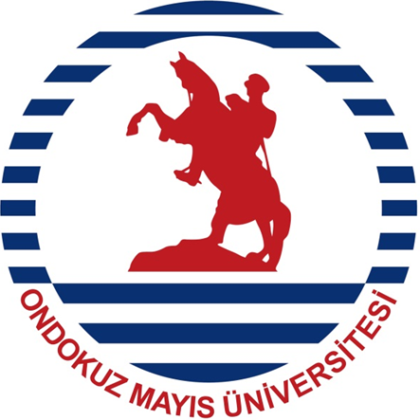 T.C.ONDOKUZ MAYIS ÜNİVERSİTESİMÜHENDİSLİK FAKÜLTESİKİMYA MÜHENDİSLİĞİ BÖLÜMÜBİTİRME PROJESİKONUSUHazırlayanÖğrenci No- Adı SoyadıDanışmanÜnvanı - Adı SoyadıAy/YılSAMSUN